20 февраля 2014 года для студентов четырех групп 1 курса КГБОУ СПО «Хабаровского техникума водного транспорта» Региональным управлением проведены профилактические антинаркотические мероприятия. В ходе мероприятия в учебных группах продемонстрирован фильм «Полуфабрикаты смерти» и доведена информация об административной и уголовной ответственности в сфере незаконного оборота наркотиков. Студенты активно участвовали в обсуждении затронутых тем и получили исчерпывающие ответы на интересующие их вопросы от сотрудника отдела межведомственного взаимодействия Регионального управления. Мероприятием охвачено 70 студентов техникума. 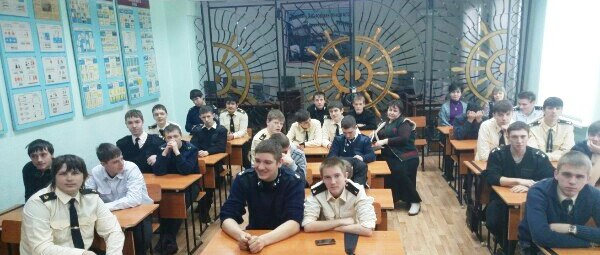 